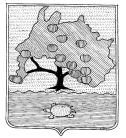 КОМИТЕТ ПО УПРАВЛЕНИЮ МУНИЦИПАЛЬНЫМ ИМУЩЕСТВОМ МУНИЦИПАЛЬНОГО ОБРАЗОВАНИЯ «ПРИВОЛЖСКИЙ РАЙОН» АСТРАХАНСКОЙ ОБЛАСТИРАСПОРЯЖЕНИЕот «22»  02 2022 г. №  316р.с. Началово Об установлении публичного сервитутав отношении земельного участка,расположенного по адресу:Астраханская область, Приволжский район	  На основании ходатайства публичного акционерного общества «Россети Юг», в соответствии со ст. 39.43 Земельного кодекса Российской Федерации, Постановлением Правительства Астраханской области № 232 от 26.05.2020 «О внесении изменений в постановление Правительства Астраханской области от 26.11.2010 № 474-П», ст.ст. 63,64 Устава муниципального образования «Приволжский район» Астраханской области, подпунктом 3.1.5 пункта 3 Положения о комитете по управлению муниципальным имуществом муниципального образования «Приволжский район» Астраханской области:	1. Установить публичный сервитут на части земельных участков, расположенных по адресу: Астраханская область, Приволжский район с кадастровыми номерами: 1. 30:09:000000:369 (контур №12), Приволжский район, муниципальное образование «Фунтовский сельсовет»;  2. 30:09:000000:29 (30:09:000000:149), (30:09:000000:143), р-н Приволжский; 3. 30:09:110605:37, р-н Приволжский, с. Фунтово-1, ул. Туркменбаши, 6, относящийся к квартире 1; 4. 30:09:110605:178, Приволжский муниципальный район, сельское поселение Фунтовский сельсовет, село Фунтово-1, улица Туркменбаши, з/у 16; 5. 30:09:110605:1, р-н Приволжский, с. Фунтово-I, ул. Туркмен-баши, 8а; 6. 30:09:110603:599, р-н Приволжский, с. Фунтово-1, ул. Туркменбаши, 10; 7. 30:09:110603:506, р-н Приволжский, с. Фунтово-1, ул. Туркменбаши, 24; 8. 30:09:110602:126, р-н Приволжский, с. Фунтово-1, ул. Туркменбаши, 14; 9. 30:09:110602:125, р-н Приволжский, с. Фунтово-1, ул. Туркменбаши, 12; 10. 30:09:110603:258, р-н Приволжский, с. Фунтово-1, ул. М.Гвардии, 1; 11. 30:09:110602:349, Приволжский муниципальный район, сельское поселение Фунтовский сельсовет, село Фунтово-1, улица Космонавтов, з/у 19; 12. 30:09:110602:345, р-н Приволжский, с. Фунтово-I, ул. Космонавтов; 13. 30:09:110602:226, р-н Приволжский, с Фунтово-1, ул Космонавтов, 35 "а"; 14. 30:09:110602:198, р-н Приволжский, с. Фунтово-1, ул. Космонавтов, 3 "А"; 15. 30:09:110602:197, р-н Приволжский, с. Фунтово-1, ул. Космонавтов, 3; 16. 30:09:110602:189, р-н Приволжский, с Фунтово-1, ул М.Гвардии, 13; 17. 30:09:110602:178, р-н Приволжский, с. Фунтово-1, ул. Молодой Гвардии, 15; 18. 30:09:110602:177, р-н Приволжский, с. Фунтово-1, ул. Молодой Гвардии, 17; 19. 30:09:110602:165, р-н Приволжский, с. Фунтово-1, ул. Космонавтов, 35; 20. 30:09:110602:150, р-н Приволжский, с. Фунтово-1, ул. М. Гвардии, 12; 21. 30:09:110603:351, р-н Приволжский, с Фунтово-1, ул Набережная, 16; 22. 30:09:110603:349, р-н Приволжский, с Фунтово-1, ул Набережная, 15; 23. 30:09:110602:90, р-н Приволжский, с. Фунтово-1, ул. Набережная, 21а; 24. 30:09:110602:89, р-н Приволжский, с. Фунтово-I, ул. Набережная, 21; 25. 30:09:110602:81, р-н Приволжский, с Фунтово-1, ул Набережная, 13; 26. 30:09:110602:79, р-н Приволжский, с. Фунтово-I, ул. Набережная, 11; 27. 30:09:110602:105, р-н Приволжский, с. Фунтово-I, ул. Набережная, 7; 28. 30:09:110601:85, р-н Приволжский, с. Фунтово-1, ул. Мира, 7; 29. 30:09:110601:72, р-н Приволжский, с. Фунтово-1, ул. Набережная, 6; 30. 30:09:110601:70, р-н Приволжский, с. Фунтово-1, ул. Набережная, 23а; 31. 30:09:110601:64, р-н Приволжский, с Фунтово-1, ул Набережная, 23; 32. 30:09:110601:568, р-н Приволжский, с. Фунтово-1, ул. Набережная, 4; 33. 30:09:110601:567, р-н Приволжский, с Фунтово-1, ул Набережная, 4 "а"; 34. 30:09:110601:38, р-н Приволжский, с. Фунтово-I, ул. Мира, 2 "а",  а также в отношении земельных участков сведения о прохождении границ которых не содержаться в едином государственном реестре недвижимости, но фактически расположены в границах устанавливаемого публичного сервитута, объекта электросетевого хозяйства ВЛ-0,4 кВ от ГКТП 2 ф.14 ПС Фунтово.2. Публичный сервитут устанавливается по ходатайству публичного акционерного общества «Россети Юг» (ОГРН 1076164009096, ИНН 6164266561, юридический адрес: 344002, Российская Федерация, Ростовская область, г. Ростов-на-Дону, ул. Большая Садовая, д. 49) в целях размещения объектов электросетевого хозяйства, их неотъемлемых технологических частей на территории Приволжского района Астраханской области. 3. Утвердить границы публичного сервитута, согласно приложению.4. Срок публичного сервитута – 49 (сорок девять) лет.5. Использование земельных участков и (или) расположенных на них объектов недвижимости будет затруднено только при предотвращении или устранении аварийных ситуаций.6. Капитальный ремонт объектов электросетевого хозяйства производится с предварительным уведомлением собственников (землепользователей, землевладельцев, арендаторов) земельных участков 1 раз в 12 лет (продолжительность не превышает три месяца для земельных участков, предназначенных для жилищного строительства, ведения личного подсобного хозяйства, садоводства, огородничества; не превышает один год-в отношении иных земельных участков)7. Обладатель публичного сервитута обязан привести земельный участок в состояние, пригодное для использования в соответствии с видом разрешенного использования, в сроки, предусмотренные пунктом 8 статьи 39.50 Земельного Кодекса Российской Федерации.8. В течении пяти рабочих дней со дня принятия распоряжения:8.1. Разместить распоряжение об установлении публичного сервитута на официальном сайте комитета по управлению муниципальным имуществом муниципального образования «Приволжский район» Астраханской области в информационно-телекоммуникационной сети «Интернет»;8.2. Обеспечить опубликование указанного решения (за исключением приложений к нему) в порядке, установленном для официального опубликования (обнародования) муниципальных правовых актов уставом поселения, городского округа (муниципального района в случае, если земельные участки и (или) земли, в отношении которых установлен публичный сервитут, расположены на межселенной территории) по месту нахождения земельных участков, в отношении которых принято указанное решение.8.3. Направить копию распоряжения правообладателям земельных участков, в отношении которых принято решение об установлении публичного сервитута.8.4. Направить копию распоряжения об установлении публичного сервитута в орган регистрации прав.8.5. Направить обладателю публичного сервитута копию решения об установлении публичного сервитута, сведения о лицах, являющихся правообладателями земельных участков, сведения о лицах, подавших заявления об их учете.Врио председателя комитета                                                                                                                                                                          А.И. Алимуллаева